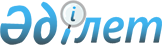 О дивидендах на государственные пакеты акций и доходах на государственные доли участия в организацияхПостановление Правительства Республики Казахстан от 27 марта 2020 года № 142.
      В соответствии со статьей 186 Закона Республики Казахстан от 1 марта 2011 года "О государственном имуществе" и протоколом заседания Государственной комиссии по обеспечению режима чрезвычайного положения при Президенте Республики Казахстан от 23 марта 2020 года Правительство Республики Казахстан ПОСТАНОВЛЯЕТ:
      1. Государственным органам, осуществляющим права владения и пользования государственным пакетом акций (долей участия в уставном капитале) акционерного общества (товарищества с ограниченной ответственностью), при проведении годовых общих собраний акционеров (участников) в установленном законодательством порядке принять меры для направления части чистого дохода акционерного общества (товарищества с ограниченной ответственностью) на выплату дивидендов (дохода) в размере до 100 (сто) процентов от суммы чистого дохода по итогам 2019 года, отраженного в годовой финансовой отчетности, и их своевременного перечисления.
      1-1. Товарищество с ограниченной ответственностью "СК-Фармация", сто процентов доли которого находится в государственной собственности, освобождается от выплаты дивидендов (части чистого дохода) на государственную долю участия в уставном капитале по итогам 2019 – 2020 годов.
      Сноска. Постановление дополнено пунктом 1-1 в соответствии с постановлением Правительства РК от 14.07.2020 № 441; в редакции постановления Правительства РК от 20.12.2021 № 912 (вводится в действие со дня его первого официального опубликования).


      2-1. Акционерное общество "Агентство "Хабар", сто процентов акций которого находятся в республиканской собственности, направляет на выплату дивидендов на государственный пакет акций 5 (пять) процентов от чистого дохода, отраженного в консолидированной годовой финансовой отчетности по итогам 2019 года.
      Сноска. Постановление дополнено пунктом 2-1 в соответствии с постановлением Правительства РК от 04.11.2022 № 873 (вводится в действие с 23.12.2020).


      2. Акционерному обществу "Фонд национального благосостояния "Самрук-Қазына" в установленном законодательством порядке принять меры для направления чистого дохода на выплату дивидендов в размере до 100 (сто) процентов по итогам 2019 года.
      3. Государственным органам, осуществляющим права владения и пользования государственным пакетом акций (долей участия в уставном капитале) акционерного общества (товарищества с ограниченной ответственностью), юридического лица, зарегистрированного в соответствии с действующим правом Международного финансового центра "Астана", в части, не противоречащей актам Международного финансового центра "Астана", по итогам 2020 и последующих годов при проведении годовых общих собраний акционеров (участников) в установленном законодательством порядке принять меры для направления части чистого дохода акционерного общества (товарищества с ограниченной ответственностью), юридических лиц, зарегистрированных в соответствии с действующим правом Международного финансового центра "Астана", в части, не противоречащей актам Международного финансового центра "Астана", на выплату дивидендов (дохода) в размере не менее 70 (семьдесят) процентов от суммы чистого дохода, отраженного в консолидированной годовой финансовой отчетности, а в случае отсутствия дочерней (дочерних) организации (организаций), в неконсолидированной годовой финансовой отчетности, и их своевременного перечисления.
      Сноска. Пункт 3 - в редакции постановления Правительства РК от 20.07.2022 № 509 (вводится в действие со дня его первого официального опубликования).


      3-1. Акционерное общество "Национальный управляющий холдинг "Байтерек", сто процентов акций которого находятся в республиканской собственности, направляет на выплату дивидендов на государственный пакет акций 14,2 (четырнадцать целых и две десятых) процента от чистого дохода, отраженного в консолидированной годовой финансовой отчетности по итогам 2020 года.
      Сноска. Постановление дополнено пунктом 3-1 в соответствии c постановлением Правительства РК от 09.08.2021 № 543 (вводится в действие со дня его подписания и подлежит официальному опубликованию).


      3-2. Акционерное общество "Национальный управляющий холдинг "Байтерек", сто процентов акций которого находятся в республиканской собственности, направляет на выплату дивидендов на государственный пакет акций 29,8 % от чистого дохода, отраженного в консолидированной годовой финансовой отчетности по итогам 2021 года.
      Сноска. Постановление дополнено пунктом 3-2 в соответствии с постановлением Правительства РК от 15.08.2022 № 558 (вводится в действие со дня его первого официального опубликования).


      3-3. Акционерное общество "Национальный инфокоммуникационный холдинг "Зерде", сто процентов акций которого находятся в республиканской собственности, освобождается от выплаты дивидендов по государственному пакету акций по итогам 2021 года.
      Сноска. Постановление дополнено пунктом 3-3 в соответствии с постановлением Правительства РК от 26.09.2022 № 750 (вводится в действие со дня его первого официального опубликования).


      3-4. Товарищество с ограниченной ответственностью "Расчетно-финансовый центр по поддержке возобновляемых источников энергии", сто процентов доли которого находится в республиканской собственности, направляет на выплату дохода на государственную долю участия 10,6 % от чистого дохода, отраженного в годовой финансовой отчетности по итогам 2021 года.
      Сноска. Постановление дополнено пунктом 3-4 в соответствии с постановлением Правительства РК от 30.12.2022 № 1109.


      3-5. Акционерное общество "Национальная компания "Казахстан инжиниринг" (Kazakhstan Engineering)", сто процентов акций которого находятся в государственной собственности, освобождается от выплаты дивидендов по государственному пакету акций по итогам 2021 − 2024 годов
      Сноска. Постановление дополнено пунктом 3-5 в соответствии с постановлением Правительства РК от 12.04.2023 № 289.


      3-6. Акционерное общество "Компания по страхованию жизни "Государственная аннуитетная компания", сто процентов акций которого находятся в республиканской собственности, направляет на выплату дивидендов на государственный пакет акций 35 (тридцать пять) процентов от чистого дохода, отраженного в годовой финансовой отчетности по итогам 2022 года.
      Сноска. Постановление дополнено пунктом 3-6 в соответствии с постановлением Правительства РК от 23.08.2023 № 720.


      3-7. Акционерное общество "Национальный управляющий холдинг "Байтерек", сто процентов акций которого находятся в республиканской собственности, в целях обеспечения финансовой устойчивости направляет на выплату дивидендов на государственный пакет акций 15,4 % от чистого дохода, отраженного в консолидированной годовой финансовой отчетности по итогам 2022 года.
      Государственному органу, осуществляющему права владения и пользования государственным пакетом акций акционерного общества "Национальный управляющий холдинг "Байтерек", в срок до 30 июня 2024 года представить уполномоченному органу по управлению государственным имуществом информацию об использовании в 2023 году чистого дохода, отраженного в консолидированной годовой финансовой отчетности по итогам 2022 года, остающегося в распоряжении акционерного общества "Национальный управляющий холдинг "Байтерек".
      Сноска. Постановление дополнено пунктом 3-7 в соответствии с постановлением Правительства РК от 29.08.2023 № 743 (вводится в действие со дня его первого официального опубликования).


      3-8. Акционерное общество "Международный аэропорт Нурсултан Назарбаев", сто процентов акций которого находятся в республиканской собственности, освобождается от выплаты дивидендов на государственный пакет акций по итогам 2022 года в целях приобретения специального транспорта и оборудования, задействованных при обслуживании воздушных судов.
      Государственному органу, осуществляющему права владения и пользования государственным пакетом акций акционерного общества "Международный аэропорт Нурсултан Назарбаев", обеспечить контроль за целевым использованием средств, указанных в части первой настоящего пункта, с информированием уполномоченных органов по государственному планированию и государственному имуществу в срок до 31 декабря 2024 года.
      Сноска. Постановление дополнено пунктом 3-8 в соответствии с постановлением Правительства РК от 16.11.2023 № 1009 (вводится в действие со дня его подписания и подлежит официальному опубликованию).


      3-9. Акционерное общество "Национальные информационные технологии", сто процентов акций которого находятся в республиканской собственности, освобождается от выплаты дивидендов по государственному пакету акций по итогам 2022 года.
      Сноска. Постановление дополнено пунктом 3-9 в соответствии с постановлением Правительства РК от 12.12.2023 № 1110.


      4. Установление части чистого дохода для акционерного общества (товарищества с ограниченной ответственностью) на выплату дивидендов (дохода) в размере ниже процентного соотношения, определенного в соответствии с пунктом 3 настоящего постановления, подлежит обязательному рассмотрению Республиканской бюджетной комиссией.
      5. Признать утратившими силу некоторые решения Правительства Республики Казахстан согласно приложению к настоящему постановлению.
      6. Настоящее постановление вводится в действие со дня его подписания и подлежит официальному опубликованию. Перечень утративших силу некоторых решений Правительства Республики Казахстан
      1. Постановление Правительства Республики Казахстан от 26 июля 2007 года № 633 "О дивидендах на государственные пакеты акций и доходах на государственные доли участия в организациях".
      2. Пункт 10 дополнений и изменений, которые вносятся в некоторые решения Правительства Республики Казахстан, утвержденных постановлением Правительства Республики Казахстан от 28 апреля 2008 года № 395 "О внесении дополнений и изменений в некоторые решения Правительства Республики Казахстан" (САПП Республики Казахстан, 2008 г., № 22, ст. 208). 
      3. Постановление Правительства Республики Казахстан от 28 июня 2008 года № 633 "О внесении дополнений в постановление Правительства Республики Казахстан от 26 июля 2007 года № 633".
      4. Пункт 10 изменений и дополнений, которые вносятся в некоторые решения Правительства Республики Казахстан, утвержденных постановлением Правительства Республики Казахстан от 12 ноября 2008 года № 1048 "О некоторых вопросах акционерного общества "Фонд национального благосостояния "Самрук-Қазына".
      5. Пункт 12 изменений и дополнений, которые вносятся в некоторые решения Правительства Республики Казахстан, утвержденных постановлением Правительства Республики Казахстан от 21 ноября 2008 года № 1080 "О создании специализированных советов по вопросам государственного корпоративного управления при Правительстве Республики Казахстан и о внесении изменений и дополнений в некоторые решения Правительства Республики Казахстан и признании утратившими силу некоторых решений Правительства Республики Казахстан" (САПП Республики Казахстан, 2008 г., № 44, ст. 500).
      6. Пункт 8 изменений и дополнений, которые вносятся в некоторые решения Правительства Республики Казахстан, утвержденных постановлением Правительства Республики Казахстан от 12 марта 2009 года № 294 "О внесении изменений и дополнений в некоторые решения Правительства Республики Казахстан" (САПП Республики Казахстан, 2009 г., № 15, ст. 107).
      7. Пункт 4 изменений, которые вносятся в некоторые решения Правительства Республики Казахстан, утвержденных постановлением Правительства Республики Казахстан от 25 марта 2009 года № 399 "О внесении изменений в некоторые решения Правительства Республики Казахстан" (САПП Республики Казахстан, 2009 г., № 17, ст. 145).
      8. Постановление Правительства Республики Казахстан от 8 июня 2009 года № 856 "О внесении дополнений в постановление Правительства Республики Казахстан от 26 июля 2007 года № 633".
      9. Пункт 5 изменений и дополнений, которые вносятся в некоторые решения Правительства Республики Казахстан, утвержденных постановлением Правительства Республики Казахстан от 4 ноября 2009 года № 1753 "О некоторых вопросах акционерного общества "КазАгроИнновация" (САПП Республики Казахстан, 2009 г., № 55, ст. 451).
      10. Постановление Правительства Республики Казахстан от 20 ноября 2009 года № 1903 "О внесении дополнений в постановление Правительства Республики Казахстан от 26 июля 2007 года № 633".
      11. Пункт 7 изменений и дополнений, которые вносятся в некоторые решения Правительства Республики Казахстан, утвержденных постановлением Правительства Республики Казахстан от 1 марта 2010 года № 152 "О некоторых вопросах некоммерческого акционерного общества "Новый университет Астаны" и акционерного общества "Национальный медицинский холдинг" (САПП Республики Казахстан, 2010 г., № 20-21, ст. 157).
      12. Постановление Правительства Республики Казахстан от 8 апреля 2010 года № 293 "О внесении дополнения в постановление Правительства Республики Казахстан от 26 июля 2007 года № 633" (САПП Республики Казахстан, 2010 г., № 29, ст. 223).
      13. Постановление Правительства Республики Казахстан от 28 августа 2010 года № 846 "О внесении дополнений в постановление Правительства Республики Казахстан от 26 июля 2007 года № 633".
      14. Постановление Правительства Республики Казахстан от 2 июля 2011 года № 763 "О внесении изменений и дополнений в постановление Правительства Республики Казахстан от 26 июля 2007 года № 633 "О дивидендах на государственные пакеты акций и доходах на государственные доли участия в организациях".
      15. Постановление Правительства Республики Казахстан от 17 февраля 2012 года № 234 "О внесении изменения в постановление Правительства Республики Казахстан от 26 июля 2007 года № 633 "О дивидендах на государственные пакеты акций и доходах на государственные доли участия в организациях" (САПП Республики Казахстан, 2012 г., № 34, ст. 435).
      16. Пункт 5 изменений и дополнений, которые вносятся в некоторые решения Правительства Республики Казахстан, утвержденных постановлением Правительства Республики Казахстан от 20 марта 2012 года № 345 "О реорганизации акционерных обществ "Алматинский протезно-ортопедический центр", "Петропавловский протезно-ортопедический центр", "Семипалатинский протезно-ортопедический центр" (САПП Республики Казахстан, 2012 г., № 37, ст. 502).
      17. Постановление Правительства Республики Казахстан от 29 мая 2013 года № 542 "О внесении изменений и дополнений в постановление Правительства Республики Казахстан от 26 июля 2007 года № 633 "О дивидендах на государственные пакеты акций и доходах на государственные доли участия в организациях" (САПП Республики Казахстан, 2013 г., № 35, ст. 522).
      18. Постановление Правительства Республики Казахстан от 27 августа 2014 года № 952 "О внесении изменений и дополнения в постановление Правительства Республики Казахстан от 26 июля 2007 года № 633 "О дивидендах на государственные пакеты акций и доходах на государственные доли участия в организациях".
      19. Пункт 5 изменений и дополнений, которые вносятся в некоторые решения Правительства Республики Казахстан, утвержденных постановлением Правительства Республики Казахстан от 19 декабря 2014 года № 1330 "О вопросах создания некоммерческого акционерного общества "Казахский национальный исследовательский технический университет имени К.И. Сатпаева" (САПП Республики Казахстан, 2014 г., № 81, ст. 699).
      20. Постановление Правительства Республики Казахстан от 4 июня 2015 года № 403 "О внесении дополнений и изменения в постановление Правительства Республики Казахстан от 26 июля 2007 года № 633 "О дивидендах на государственные пакеты акций и доходах на государственные доли участия в организациях".
      21. Постановление Правительства Республики Казахстан от 9 декабря 2016 года № 787 "О внесении изменения и дополнений в постановление Правительства Республики Казахстан от 26 июля 2007 года № 633 "О дивидендах на государственные пакеты акций и доходах на государственные доли участия в организациях".
      22. Постановление Правительства Республики Казахстан от 11 июля 2017 года № 421 "О внесении дополнений в постановление Правительства Республики Казахстан от 26 июля 2007 года № 633 "О дивидендах на государственные пакеты акций и доходах на государственные доли участия в организациях".
      23. Постановление Правительства Республики Казахстан от 22 ноября 2017 года № 763 "О внесении дополнений в постановление Правительства Республики Казахстан от 26 июля 2007 года № 633 "О дивидендах на государственные пакеты акций и доходах на государственные доли участия в организациях".
      24. Постановление Правительства Республики Казахстан от 5 мая 2018 года № 244 "О внесении изменения и дополнения в постановление Правительства Республики Казахстан от 26 июля 2007 года № 633 "О дивидендах на государственные пакеты акций и доходах на государственные доли участия в организациях".
      25. Постановление Правительства Республики Казахстан от 28 августа 2018 года № 531 "О внесении изменений в постановление Правительства Республики Казахстан от 26 июля 2007 года № 633 "О дивидендах на государственные пакеты акций и доходах на государственные доли участия в организациях".
      26. Постановление Правительства Республики Казахстан от 29 декабря 2018 года № 933 "О внесении дополнения в постановление Правительства Республики Казахстан от 26 июля 2007 года № 633 "О дивидендах на государственные пакеты акций и доходах на государственные доли участия в организациях".
      27. Постановление Правительства Республики Казахстан от 15 мая 2019 года № 289 "О внесении изменений в постановление Правительства Республики Казахстан от 26 июля 2007 года № 633 "О дивидендах на государственные пакеты акций и доходах на государственные доли участия в организациях".
      28. Пункт 3 изменений, которые вносятся в некоторые решения Правительства Республики Казахстан, утвержденных постановлением Правительства Республики Казахстан от 19 июня 2019 года № 414 "О реорганизации товарищества с ограниченной ответственностью "Қазақ газеттері" и товарищества с ограниченной ответственностью "Жас өркен" (САПП Республики Казахстан, 2019 г., № 21, ст. 195).
      29. Пункт 3 изменений, которые вносятся в некоторые решения Правительства Республики Казахстан, утвержденных постановлением Правительства Республики Казахстан от 27 августа 2019 года № 631 "О некоторых вопросах государственной собственности" (САПП Республики Казахстан, 2019 г., № 34-35, ст. 322).
      30. Пункт 3 дополнений, которые вносятся в некоторые решения Правительства Республики Казахстан, утвержденных постановлением Правительства Республики Казахстан от 12 сентября 2019 года № 687 "О принятии акций акционерного общества "Казтелерадио" из частной собственности в республиканскую собственность по договору дарения" (САПП Республики Казахстан, 2019 г., № 41, ст. 353).
      31. Пункт 5 изменений и дополнений, которые вносятся в некоторые решения Правительства Республики Казахстан и распоряжения Премьер-Министра Республики Казахстан, утвержденных постановлением Правительства Республики Казахстан от 13 декабря 2019 года № 925 "О внесении изменений и дополнений в некоторые решения Правительства Республики Казахстан и распоряжения Премьер-Министра Республики Казахстан" (САПП Республики Казахстан, 2019 г., № 59-60, ст. 439).
      32. Пункт 4 изменений и дополнений, которые вносятся в некоторые решения Правительства Республики Казахстан, утвержденных постановлением Правительства Республики Казахстан от 20 декабря 2019 года № 955 "О переименовании акционерного общества "Национальная компания "Астана ЭКСПО-2017" в акционерное общество "Национальная компания "QazExpoCongress" и внесении изменений и дополнений в некоторые решения Правительства Республики Казахстан".
					© 2012. РГП на ПХВ «Институт законодательства и правовой информации Республики Казахстан» Министерства юстиции Республики Казахстан
				
      Премьер-МинистрРеспублики Казахстан 

А. Мамин
Приложение
к постановлению Правительства
Республики Казахстан
от 27 марта 2020 года № 142